P r I H L Á Š K AMeno: 	.............................Priezvisko: 	.............................Dátum narodenia: 	.............................Hasičská jednotka (názov): .............................Štát: 	.............................E-mail: 	.............................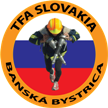 T F A   S l o v a k i a   2 0 1 6Toughest   firefighter   aliveNajtvrdšie   hasičské   prežitieBanská   Bystrica